“נָשֹׂ֗א אֶת־רֹ֛אשׁ בְּנֵ֥י גֵרְשׁ֖וֹן גַּם־הֵ֑ם לְבֵ֥ית אֲבֹתָ֖ם לְמִשְׁפְּחֹתָֽם:: " (ד:כב)אמונת עתיך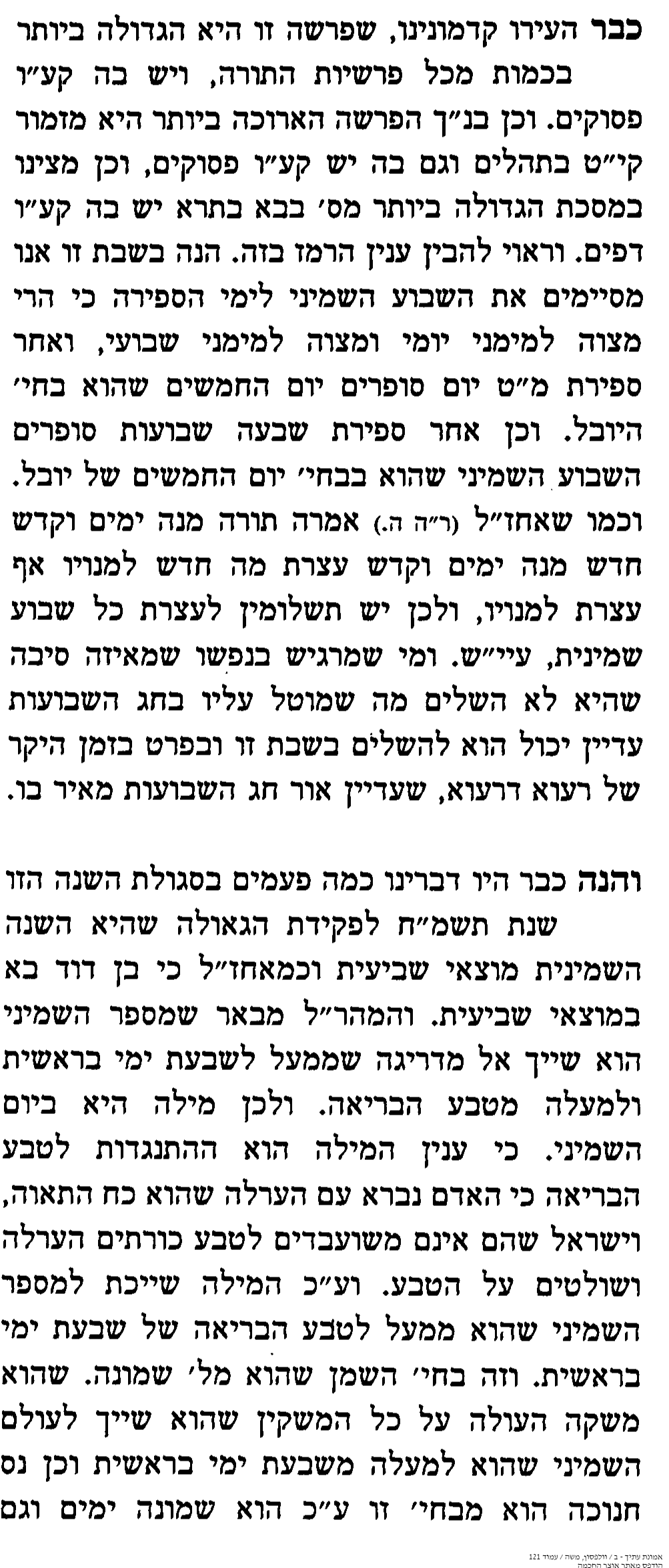 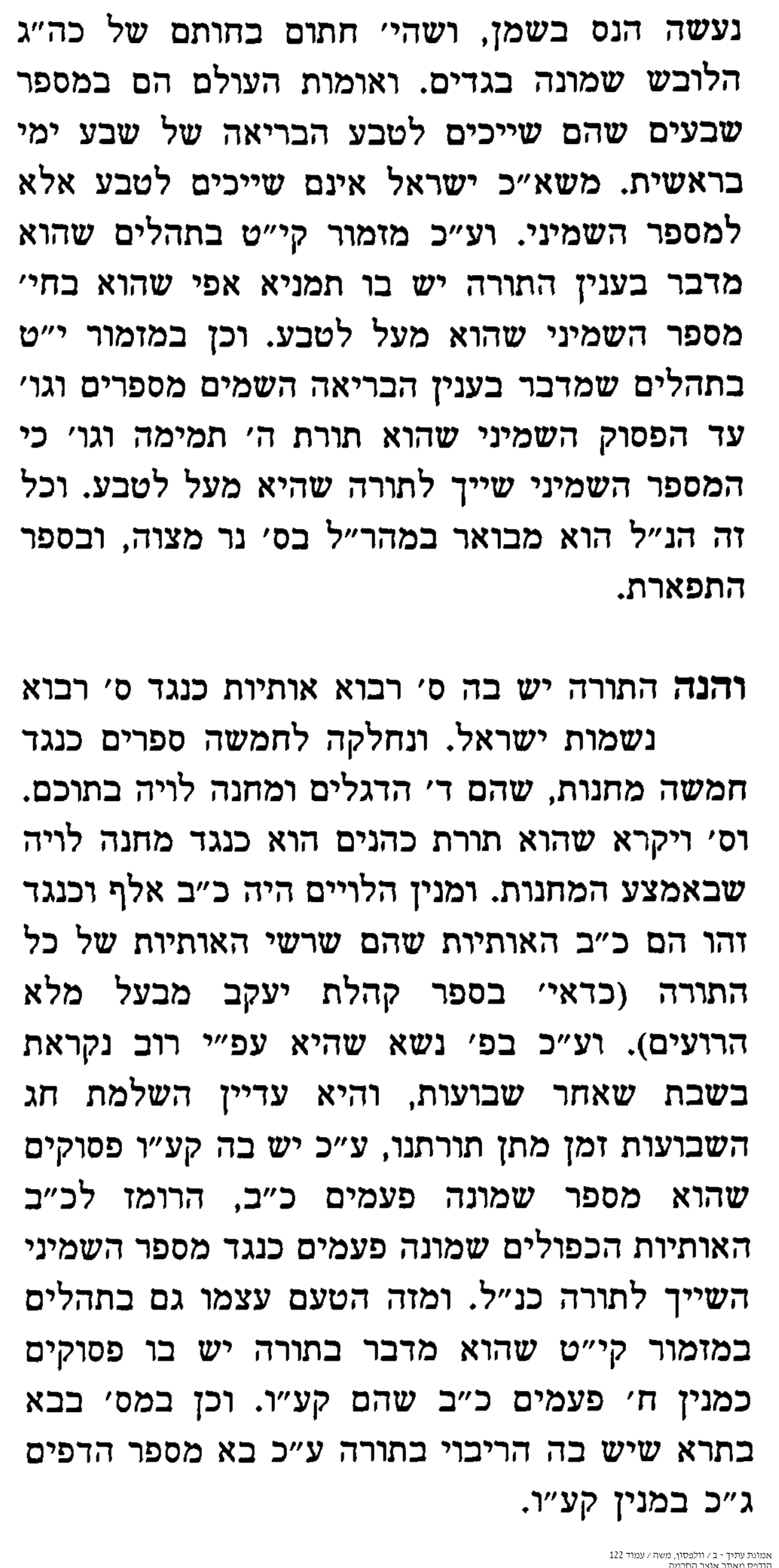 פנים יפות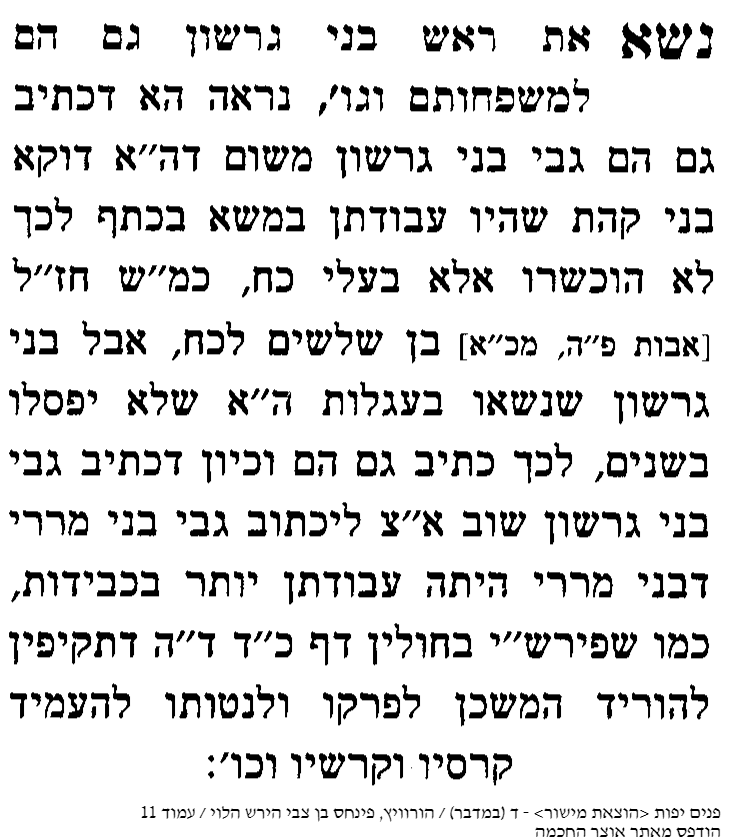 עיטורי תורה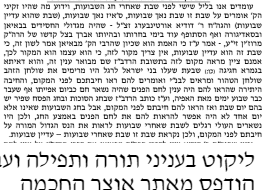 	כלי יקר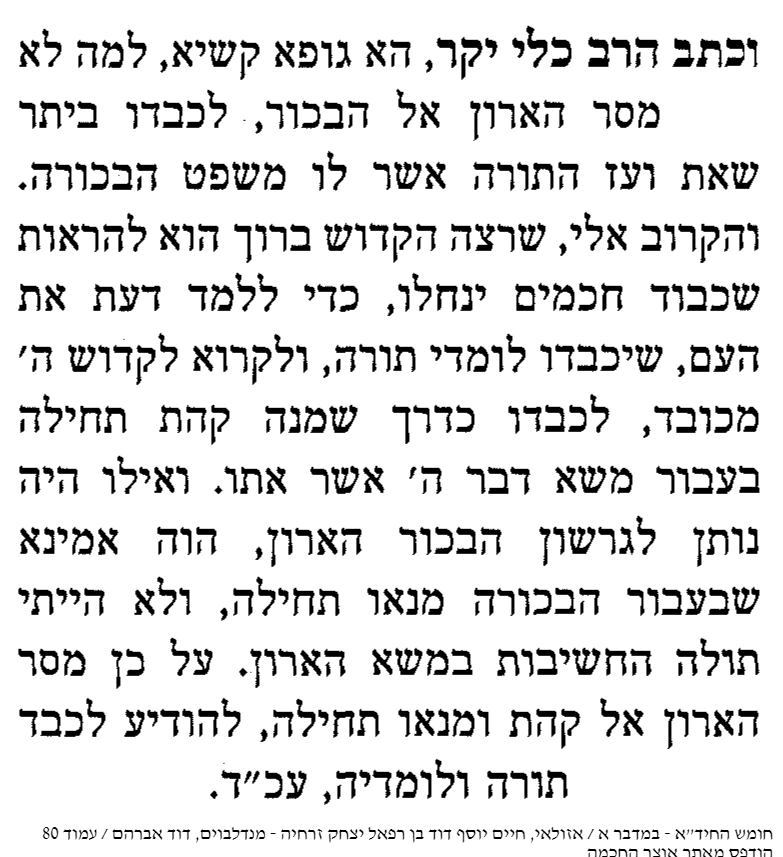 "זֹ֣את עֲבֹדַ֗ת מִשְׁפְּחֹת֙ בְּנֵ֣י מְרָרִ֔י לְכָל־עֲבֹדָתָ֖ם בְּאֹ֣הֶל מוֹעֵ֑ד בְּיַד֙ אִֽיתָמָ֔ר בֶּֽן־אַהֲרֹ֖ן הַכֹּהן"(ד:לג)טעמא דקרא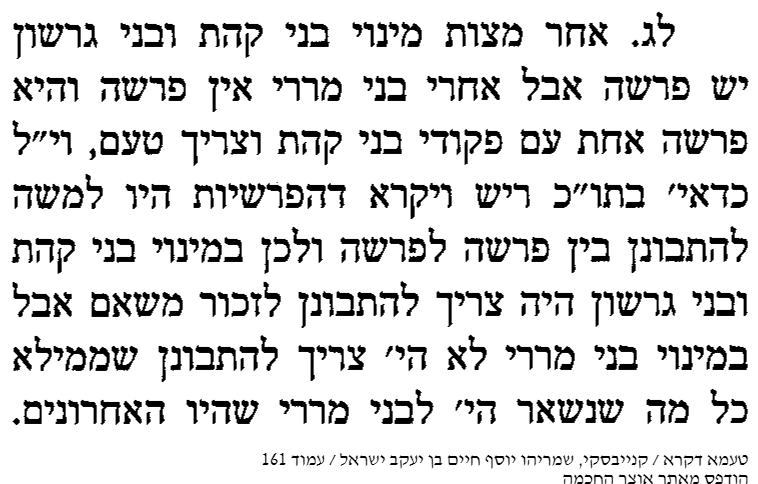 "אֵ֣לֶּה פְקוּדֵ֗י מִשְׁפְּחֹת֙ בְּנֵ֣י גֵרְשׁ֔וֹן כָּל־הָעֹבֵ֖ד בְּאֹ֣הֶל מוֹעֵ֑ד אֲשֶׁ֨ר פָּקַ֥ד מֹשֶׁ֛ה וְאַהֲרֹ֖ן עַל־פִּ֥י יְקֹוָֽק: " (ד:מא)אוצר חיים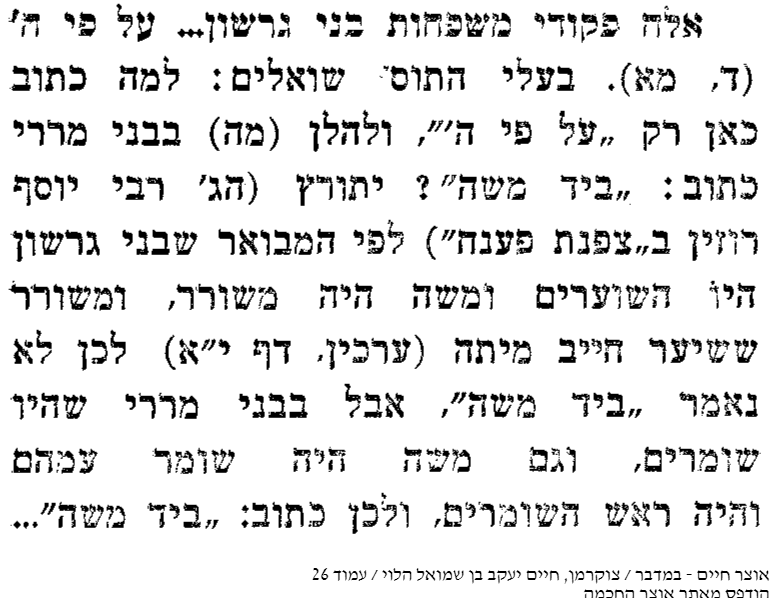 "הִקְרִ֨ב אֶת־קָרְבָּנ֜וֹ קַֽעֲרַת־כֶּ֣סֶף אַחַ֗ת שְׁלֹשִׁ֣ים וּמֵאָה֘ מִשְׁקָלָהּ֒ מִזְרָ֤ק אֶחָד֙ כֶּ֔סֶף שִׁבְעִ֥ים שֶׁ֖קֶל בְּשֶׁ֣קֶל הַקֹּ֑דֶשׁ שְׁנֵיהֶ֣ם׀ מְלֵאִ֗ים סֹ֛לֶת בְּלוּלָ֥ה בַשֶּׁ֖מֶן לְמִנְחָֽה: "(ז:יט)	יחי ראובן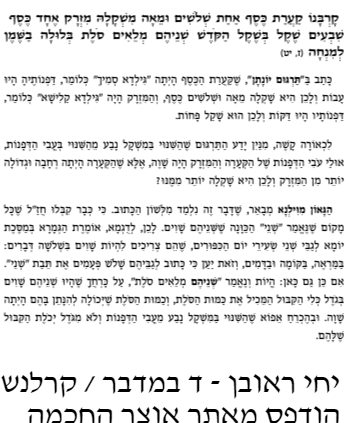 "זֹ֣את׀ חֲנֻכַּ֣ת הַמִּזְבֵּ֗חַ בְּיוֹם֙ הִמָּשַׁ֣ח אֹת֔וֹ מֵאֵ֖ת נְשִׂיאֵ֣י יִשְׂרָאֵ֑ל קַעֲרֹ֨ת כֶּ֜סֶף שְׁתֵּ֣ים עֶשְׂרֵ֗ה מִֽזְרְקֵי־כֶ֙סֶף֙ שְׁנֵ֣ים עָשָׂ֔ר כַּפּ֥וֹת זָהָ֖ב שְׁתֵּ֥ים עֶשְׂרֵֽה:"(ז:פד)תורת משה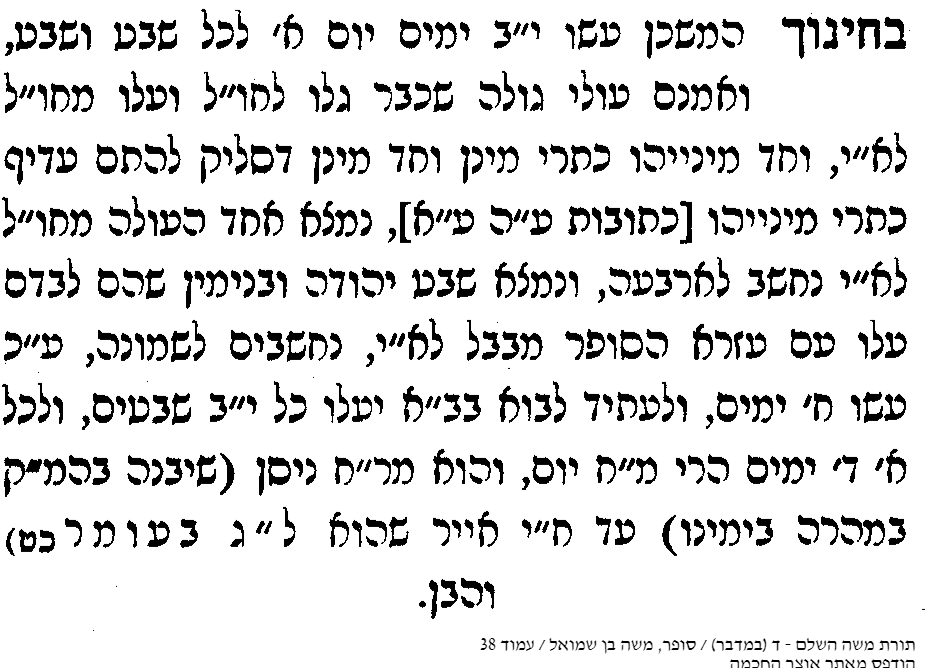 